МКОУ «ЛИНЁВСКАЯ  ШКОЛА-ИНТЕРНАТ»Анализ работыза 2021 – 2022учебный годОсновные направления деятельности библиотекиМКОУ «Линёвская  школа-интернат в 2021-2022 учебном году:содействие усвоению учебных предметов, научить читать, понимать и любить книгу;воспитание бережного отношения к природе, чувства любви и гордости за свою Родину;формирование нравственных критериев: трудолюбия, взаимоуважения к себе и одноклассникам;развитие эмоциональных качеств детей: независимости, инициативы, ответственности;содействие повышению методического педагогического мастерства работников школы-интерната.Вся  работа в библиотеке осуществляется со следующими группами читателей:учащиеся младших классов (1-4кл.) -33чел.;учащиеся старших классов  (5-9кл.) –61чел.;педагогические работники - 30чел.;обслуживающий  персонал – 5чел. Всего обслуживалось в библиотеке 129 читателя.Контрольные показатели:число читателей – 129 чел.число посещений – 1032количество книговыдач – 1762посещаемость – 8читаемость – 13обращаемость – 0,7         Контрольные показатели в сравнении с прошлым учебным годом несколько выше. Это объясняется тем, что в библиотеке проводилось больше мероприятий. При проведении мероприятий использовались фонды Линевской детской библиотеки. К сожалению, фонд художественной литературы не пополняется уже много лет в виду отсутствия финансирования, фонд библиотеки комплектуется последние годы  только учебниками и учебными пособиями. Не оформлена подписка на периодические издания на 2022 год ввиду отсутствия финансирования.  Работа  с книжным фондом библиотеки. Оформлена  заявка на приобретение учебников по федеральному заказу на 2022-23 учебный год.Проводились ежемесячно совместно с библиотечным активом рейды по классам по поводу сохранности учебников с подведением итогов, проводились так же беседы с задолжниками.В рамках  акции «Помоги книге»  детьми было отремонтировано  25 книг и брошюр.                                          Работа с читателямиВ библиотеке применялись индивидуальные и массовые формы работы                                             читателями.     	Индивидуальная работа имеет большое значение в деятельности библиотеки школы. Она осуществлялась путём проведения рекомендательных бесед при выдачи книг и бесед со школьниками о прочитанной книге. Проводятся беседы о  книгах, журналах, имеющихся в библиотеке. Стараюсь создать атмосферу заинтересованности детей чтением с учётом сложившихся ранее интересов и особенностей развития детей. Советуя прочесть книгу или журнал, обращаю их внимание на иллюстрации, помещённые в книге (журнале), зачитываю интересный отрывок из произведения (статьи). Особой популярностью пользовались у старшеклассников журналы «Джульетта», «Мне 15», «Девчонки и мальчишки», «Мир техники» - у мальчиков  4-9классов. У ребят младших классов – «Веселые картинки», «Непоседа», «Простоквашино», «Лунтик».Работа с педагогическим коллективом.Педагоги  были ознакомлены со списком учебников по федеральному заказу на 2022-2023 учебный год. Так же делались подборки литературы для тематических классных часов и самообразования, для подготовки общешкольных  мероприятий, педагогических советов, заседаний МО, выполнялись справки.     	При выполнении данной работы  испытываю трудности, т.к. библиотека не обладает достаточным количеством справочной литературы, литературы отдела 74.3 – Специальные школы. Дефектология. Специальная педагогика ввиду отсутствия финансирования,  а документы, выставленные в интернете, не всегда доступны и соответствуют истине.Работа по пропаганде библиотечно-библиографических  знаний.Проводилось обучение читателей справочно-библиографической и информационной грамотности посредством индивидуальных бесед и библиотечных  уроков:« Правила поведения в библиотеке» (1-9кл.), «Посвящение в читатели» (2кл.)«Правила обращения с книгой»(1-5кл),                             «Путешествие по книге» (2-3кл.),«Книжки просят помощи» (2,3,4кл.) «Вселенная в алфавитном порядке»(7-9кл)Выполнено69 библиографических справок. Справки выдавались в основном педагогам при подготовке школьных мероприятий, классных часов, педагогических советов, заседаний МО. Для ответов на запросы читателей и для организации книжных выставок и тематических полок использовались фонд библиотеки школы  и интернет.     Работа библиотеки в помощь учебно-воспитательному процессу.               В течение учебного года библиотека работала по разным направлениям.  При проведении предметных недель в школе в библиотеке оформлялась  тематическая полка «О чём не успел рассказать учебник»,  подбирался материал к викторинам, сообщениям и др.                                 Патриотическое воспитание. 	По этой тематике были оформлены выставки: «Детство, опалённое войной», «Легендарный подвиг Маресьева», «На страже Родины», тематическая полка «Дни воинской славы России», «9.12 – День героев Отечества», «900 дней мужества», «Память героических лет»(к 80-летию Сталинградской битвы), «Творец российской науки и культуры»(к 310-летию М.В.Ломоносова), «Нам не забыть этой даты»(ко Дню Победы)Познавательный час «Он трудился во славу Отечества» (6-9кл.) + презентация,часы мужества «Ленинград-город мужества»(8,9 кл.), «Память не угаснет. Слава не померкнет», час истории «Святой защитник земли русской -Александр Невский.»Нравственное воспитание.Книжная выставка «Гордый наш язык»(к Международному дню родного языка-21 февраля), «14 декабря - День Наума Грамотника», «Весь мир начинается с мамы».Познавательный час «Как люди научились говорить и писать»(2-4кл),Литературный час «Уроки доброты»(к170-летию Н.Г.Гарина-Михайловского), «Сказки ключницы Пелагеи»(к 230-летию С.Т.Аксакова)Эстетическое воспитание.Выставка: «В гостях у времени года»: «Осень золотая», «Зимушка - зима», « Весна!!!», «Новый год у ворот», «18 января - День Снеговика», «Этот удивительный мир», «18.11- День рождения Деда Мороза», «Поэзия-душа святая»(ко дню поэзии) Информационные часы: «Здравствуй, Снеговик», «Все про Новый 2022год», «История праздника 8 Марта» + презентации(1-5кл.)Экологическое воспитание.Книжная выставка «Не в гости нас ждет природа», «14.01- День заповедников и национальных парков»,Информационные часы: «И все они создания природы»(1-4кл.), «Заповедные края Новосибирской области» + презентации.(5-9кл), «День земли»(5-9кл.), «Наши друзья кошки»(2-3кл.)Профориентация.   	Выбор профессии сложное дело особенно для детей с нарушениями в развитии. Помочь юношам и девушкам наша задача. С этой целью в библиотеке проводились индивидуальные беседы с учащимися 8-9кл., предлагались  книги о различных профессиях и буклеты, где описывается профессия, которую можно получить, учась в учреждениях Новосибирской области и Искитимского района, и даются сведения об учебном учреждении. Работа с художественной литературой. Праздники.         В течение учебного года оформлялись выставки: «Здравствуй, школа!»,  «18.09-Всемирный день грамотности», «Есть имена и даты, что живут в веках» (к юбилейным датам писателей, поэтов и др.): «Аксаков - чародей слова» - к 230-летию С.Т.Аксакова, «Читаем Гарина-Михайловского»(к 170-летию), «Под парусом В.Катаева», «На страже Родины», « С праздником 8  Марта!», «10.02- День памяти А.С. Пушкина», «Сказочник и не только»-к 140-летию К.И.Чуковского, «Мир Чарушина-мир детства»- к 120-летию Е.Чарушина, «Не забыть нам этой даты»-ко Дню Победы.Проведены следующие мероприятия: информационный час  «Добрый талант Куприна», «Он трудился во славу Отечества» (5,6кл), литературный час «Сказки ключницы Пелагеи»(к 230-летию С.Т.Аксакова. 1—5кл), «Поэт чародей»(к 200-летию А.А.Фета), «Свидетель века»(к 125-летию В.Катаева.5-7кл.), «День славянской письменности и культуры» (5-9кл.),час памяти «Бессмертный гений» (ко Дню памяти А.С.Пушкина5-9кл.)+ презентацииВ рамках Недели детской книги проведены следующие мероприятия: Книжная выставка «Добрый дедушка Корней»- к 140-летию К.И.Чуковского,Беседа «Сказочник и не только»(5-9кл), литературная викторина «В гостях у дедушки Корнея»(1-4кл), интерактивная игра «Своя игра»(5-9кл.)Принимала участие в неделе проектов - исследовательский проект «История российского футбола» (Смирнов С., Плотников И.8кл)Повышение квалификации.Повышаю квалификацию путём освоения информации из профессиональных изданий «Библиотека в школе», «Школьная библиотека» и др. Использую в своей работе опыт библиотекарей школ района. Посещаю семинары библиотекарей, организованные на базе РУО. Задачи,  поставленные на 2021-22 учебный год, выполнены  в полном объеме. Для более успешной работы библиотеки необходимо  пополнить фонд художественной и отраслевой литературы. Педагог-библиотекарь                       В.Е.Симакова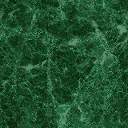 